ВСЕМИРНЫЙ ДЕНЬ БОРЬБЫ С МЕЛАНОМОЙС целью раннего выявления злокачественных новообразований кожи  проводится акция, посвященная Всемирному дню борьбы с меланомой. Для профилактического осмотра новообразований кожи фельдшером-дерматовенерологом (невусов, пигментных пятен, других образований) Вы можете обратиться в БУЗ ВО «Кадуйская ЦРБ»  кабинет № 20  14.05.2018 - 21.05.2018  с 8.00 до 14.00.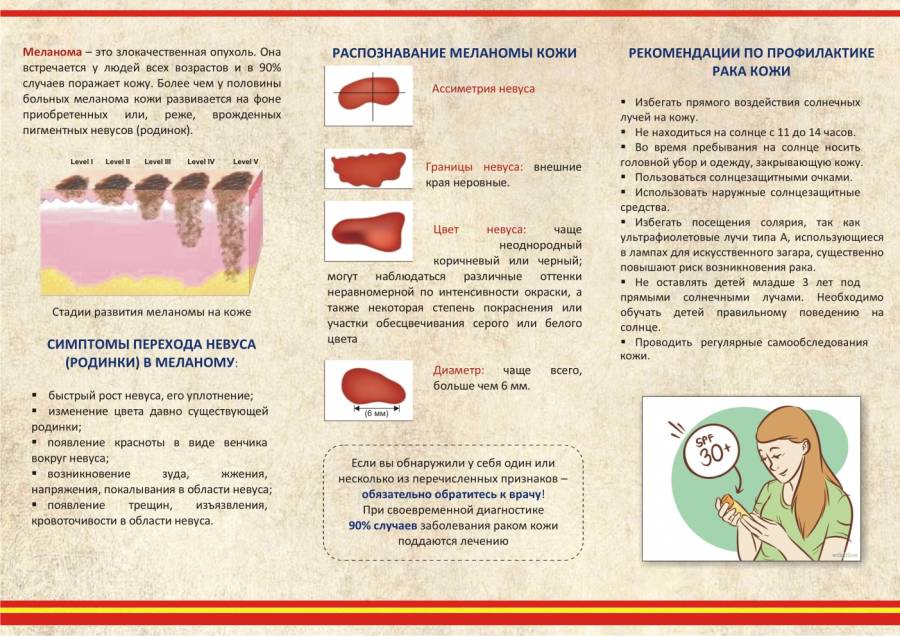 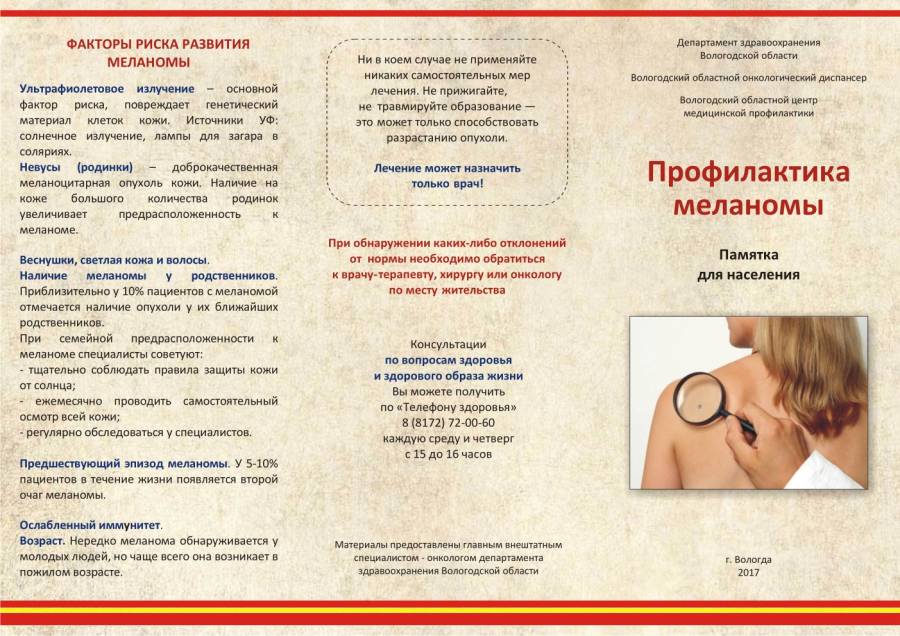 День ранней диагностики и профилактики меланомы21 мая 2018 года с 9.00 до 13.00 врачи-онкологи БУЗ ВО «Вологодский областной онкологический диспансер» будут проводить прием жителей Вологодской области с различными новообразованиями кожи (родинки, пигментные новообразования). Прием проводится без направлений врачей территориальных поликлиник. Место проведения: г. Вологда, ул. Советский проспект, дом 102 Б, конференц-зал.21 мая 2018 года с 9.00 до 13.00 врачи-онкологи БУЗ ВО «Вологодский областной онкологический диспансер» будут проводить прием жителей Вологодской области с различными новообразованиями кожи (родинки, пигментные новообразования). Прием проводится без направлений врачей территориальных поликлиник. Место проведения: г. Вологда, ул. Советский проспект, дом 102 Б, конференц-зал.